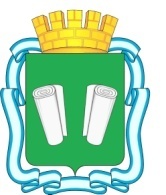 городская Дума городского округа Кинешма шестого созываРЕШЕНИЕ                                              от  31.01.2018  № 50/348О внесении изменений в Прогнозный план (программу) приватизации муниципального имущества городского округа Кинешма на 2018 год, утвержденного решением городской Думы городского округа Кинешмаот 25.10.2017 № 45/320В соответствии с Федеральным законом от 21.12.2001 № 178-ФЗ                       «О приватизации государственного и муниципального имущества»; Федеральным законом от 06.10.2003 № 131-ФЗ «Об общих принципах организации местного самоуправления в Российской Федерации», Положением о приватизации муниципального имущества городского округа Кинешма, утвержденного решением городской Думы городского округа Кинешма пятого созыва от 28.03.2012 № 35/356, Уставом муниципального образования «Городской округ Кинешма»,городская Дума городского округа Кинешма решила:1. Внести изменения в Прогнозный план (программу) приватизации муниципального имущества городского округа Кинешма на 2018 год, утвержденный  решением городской Думы городского округа Кинешма от 25.10.2017 № 45/320  изложив его в новой редакции согласно Приложению к настоящему решению.2. Опубликовать настоящее решение в «Вестнике органов местного самоуправления городского округа Кинешма» и разместить на официальном сайте администрации городского округа Кинешма в сети «Интернет».	3. Настоящее решение вступает в силу после его официального опубликования.4. Контроль за исполнением настоящего решения возложить на постоянную комиссию    по     законности,    обеспечению     безопасности    и         местному самоуправлению городской Думы городского округа Кинешма (Коновалов А.П.) и на заместителя главы администрации городского округа Кинешма (Юрышев А.Д.)Глава                                                              Председатель городской Думыгородского округа Кинешма                      городского округа Кинешма_________________А.В.Пахолков               ____________________ М.А.БатинПриложение крешению городской Думы городского округа Кинешмы                                                                                                                     от 31.01.2018  № 50/348 ПРОГНОЗНЫЙ ПЛАН (ПРОГРАММА) ПРИВАТИЗАЦИИ МУНИЦИПАЛЬНОГО ИМУЩЕСТВА ГОРОДСКОГО ОКРУГА КИНЕШМА НА 2018 год№п/пХарактеристика муниципального имуществаСпособы приватизации1.Встроенное помещение, назначение: нежилое, общая площадь , этаж-1, номера на поэтажном плане с 1 по 5 включительно, адрес объекта: Ивановская область, г. Кинешма, ул. Веснина, д. 2.АУКЦИОН2.Встроенное помещение, назначение: нежилое, общая площадь ., этаж 1, номер на поэтажном плане с 1 по 4, адрес объекта: Ивановская область, г. Кинешма, ул. Веснина, д. 7.АУКЦИОН3.Помещение № 1002, назначение: нежилое, общая площадь ., этаж - подвал, номера на поэтажном плане 1002, адрес объекта: Ивановская область, г. Кинешма, ул. им. Урицкого, д. 2.АУКЦИОН4.Встроенное помещение, назначение: нежилое, общая площадь , этаж 1, номера на поэтажном плане с 18 по 29 включительно, адрес объекта: Ивановская область, г. Кинешма, ул. Пионерская д. 2/66.АУКЦИОН5.Здание – мастерская с гаражом, назначение: нежилое здание, 1- этажный (подземных этажей - 0), общая площадь 226,3 кв.м., лит. В,Г, адрес (местонахождение) объекта: Ивановская область, г. Кинешма, ул. Кирпичная, д. 5, совместно с земельным участком по адресу: Ивановская область, г. Кинешма, ул. Кирпичная, д. 5, кадастровый номер 37:25:040611:412, площадью 573+/-8 кв.м., из земель населенных пунктов, разрешенное использование: размещение нежилого здания.АУКЦИОН6.Здание – склад, назначение: нежилое, 1 –этажный (подземных этажей-0), общая площадь 104,4 кв.м., лит. Е, адрес (местонахождение) объекта: Ивановская область, г. Кинешма, ул. Кирпичная, д. 5, совместно с земельным участком по адресу: Ивановская область, г. Кинешма, ул. Кирпичная, д. 5, кадастровый номер 37:25:040611:413, площадью 1396+/-13 кв.м., из земель населенных пунктов, разрешенное использование: размещение нежилого здания.АУКЦИОН7.Здание – баня, назначение: нежилое здание, 1 –этажный (подземных этажей -0), общая площадь 206,6 кв.м., лит. Д, кадастровый номер 37:25:000000:197, адрес (местонахождение) объекта: Ивановская область, г. Кинешма, ул. Кирпичная, д. 5, совместно с земельным участком по адресу: Ивановская область, г. Кинешма, ул. Кирпичная, д. 5, кадастровый номер 37:25:000000:770, площадью 1680+/-14 кв.м., из земель населенных пунктов, разрешенное использование: размещение нежилого здания.8.Здание – Детский дом, назначение: нежилое, 1-этажный (подземных этажей-1), общая площадь 1417,3 кв.м, лит. Б, адрес объекта: Ивановская область, г. Кинешма, ул. Кирпичная, д. 5, совместно с земельным участком по адресу: Ивановская область, г. Кинешма, ул. Кирпичная, д. 5, кадастровый номер 37:25:000000:135, площадью , из земель населенных пунктов, разрешенное использование: для размещения нежилого здания.АУКЦИОН9.Клуб, назначение: нежилое здание, площадь 1 561,5 кв.м, количество этажей: 1, кадастровый (условный) номер 37:25:010301:6, адрес объекта: Ивановская область, г. Кинешма, ул. Социалистическая, д. 54А, совместно с земельным участком по адресу: Ивановская область, г. Кинешма, ул. Социалистическая, д. 54А, кадастровый номер 37:25:010301:1, площадью 5752 кв. м, из земель населенных пунктов, разрешенное использование: размещение здания клуба. Здание клуб обременено обязательством по охране недвижимого памятника истории и культуры. Собственник обязуется принимать меры к обеспечению сохранности памятника истории и культуры, содержать территорию памятника в благоустроенном состоянии, не допускать использование ее под новое строительство, не производить пристроек и не вести земляных работ без разрешения Госоргана, допускать представителей Госоргана для контроля, извещать их о всяком повреждении, аварии, своевременно принимать меры по предотвращению дальнейшего разрушения памятника. Не использовать памятник под склады и производство огнеопасных материалов, содержать имущество памятника в надлежащем санитарном, противопожарном и техническом порядке.АУКЦИОН10.Встроенное помещение, расположенное в пятиэтажном с подвалом жилом доме (лит.А), назначение: нежилое, общая площадь 198,9 кв.м, этаж-1, номера на поэтажном плане - №№ с 1 по 15 включительно, адрес объекта: Ивановская область, г. Кинешма, ул. Декабристов, д. 10.АУКЦИОН11.Встроенное помещение, расположенное в трёхэтажном жилом доме (лит.А), назначение: нежилое, площадь общая – , этаж – 1, номер на поэтажном плане – 1-9 включительно, адрес объекта: Ивановская область, г. Кинешма, ул. им. Бредихина, д. 4.АУКЦИОН12.Встроенное нежилое помещение, общая площадь ., расположенное на 1-м этаже 4-х этажного жилого дома с подвалом (лит.А) под №№ 1-7 включительно, находящееся адрес объекта: Ивановская область, г. Кинешма, ул. им. Бредихина, д. 10.АУКЦИОН13.Помещение № 1002, назначение: нежилое, общая площадь ., этаж-1, номер помещения на поэтажном плане 1002, адрес объекта: Ивановская область, г. Кинешма, ул. Колхозная, д. 20.АУКЦИОН14.Помещение, назначение: нежилое, общая площадь , этаж подвал, номера  на поэтажном плане 1-16 включительно, адрес объекта: Ивановская область, г. Кинешма, ул. им. Ленина, д. 7.АУКЦИОН15.Здание – прачечная, назначение: нежилое, площадь общая – 837,50 кв. м., литер – Б, этажность – 2, подземная этажность – 0, адрес объекта: Ивановская область, г. Кинешма, ул. им. М. Горького, д. 129  совместно    с земельным участком, по адресу: Ивановская область, г. Кинешма, ул. им. М. Горького, д. 129, кадастровый номер 37:25:020304:55, общей площадью 1171±12 кв. м., из земель  населенных пунктов, разрешенное использование: размещение нежилого здания - прачечная.АУКЦИОН16.Здание, назначение: нежилое, 1- этажный (подземных этажей-0), площадь общая – 388,1 кв. м., литер – В, адрес объекта: Ивановская область, г. Кинешма, ул. им. Ленина, д. 26а  совместно    с земельным участком, по адресу: Ивановская область, г. Кинешма, ул. им. Ленина, д. 26а, кадастровый номер 37:25:020314:149, общей площадью 1087±12 кв. м., из земель  населенных пунктов, разрешенное использование: размещение нежилого здания.АУКЦИОН17.Помещение № 1004, назначение: нежилое, общая площадь 347,3 кв.м, этаж 1,2, номера на поэтажном плане 1004, адрес объекта: Ивановская область, г. Кинешма, ул. Маршала Василевского, д. 2.АУКЦИОН18.Помещение № 1002, назначение: нежилое, этаж № подвал, общая площадь 203,0 кв.м, адрес объекта: Ивановская область, г. Кинешма, ул. им. Менделеева, д. 3.АУКЦИОН19.Помещение, назначение: нежилое, площадь 326,5 кв.м, этаж № 1, кадастровый номер 37:25:010824:1645, адрес (местоположение) объекта: Ивановская область, город Кинешма, ул. им. Юрия Горохова, д. 14-А, пом. 1005.АУКЦИОН20.Здание, назначение: нежилое, литер – Б, общая площадь ., 2-этажный, (подземных этажей-1), адрес объекта: Ивановская область, г. Кинешма, ул. Социалистическая, д. 27А, совместно с земельным участком  по адресу: Ивановская область, г. Кинешма, ул. Социалистическая, д. 27А, кадастровый номер 37:25:010330:12, площадью , из земель населённых пунктов, разрешенное использование: размещение  нежилого здания.АУКЦИОН21.Помещение, назначение: нежилое, количество этажей:1, площадь 26,6 кв.м., кадастровый номер 37:25:020305:493, адрес объекта: Ивановская область, г. Кинешма, ул. им. Островского, д. 6.АУКЦИОН22.Помещение, назначение: нежилое, этаж № 2, площадь 200,6 кв.м., кадастровый номер 37:25:020305:437, адрес объекта: Ивановская область,  г. Кинешма,  ул. им. Островского, д. 6, пом. 1005.АУКЦИОН23.Помещение № 1002, назначение: нежилое, общая площадь 83,3 кв.м., этаж 1, номера на поэтажном плане 1002, адрес объекта: Ивановская область, г. Кинешма, ул. Маршала Василевского, д. 29-А.АУКЦИОН24.Помещение № 1004, назначение: нежилое, общая площадь , этаж-1, номера на поэтажном плане 1004, адрес объекта: Ивановская область, г. Кинешма, ул. Вичугская, д. 45.АУКЦИОН25.Помещение № 1005, назначение: нежилое, общая площадь , этаж-1, номера на поэтажном плане 1005, адрес объекта: Ивановская область, г. Кинешма, ул. Вичугская, д. 45.АУКЦИОН26.Помещение № 1003, назначение: нежилое, общая площадь , этаж-1, номера на поэтажном плане 1003, адрес объекта: Ивановская область, г. Кинешма, ул. Вичугская, д. 45.АУКЦИОН27.Помещение, назначение: нежилое, площадь 75,6 кв.м., этаж: 1, кадастровый (условный) номер 37:25:020155:843, адрес (местонахождение) объекта: Российская Федерация, Ивановская область, г. Кинешма, ул. Вичугская, д. 45, пом. 1009.АУКЦИОН28.Здание трансформаторного пункта, назначение: нежилое, площадь общая – 32 кв.м, литер – Б5, этажность – 2, кадастровый (условный) номер 37:25:020160:10, адрес (местоположение): Ивановская область, г. Кинешма, ул. Красный Химик, д. 7А, совместно с земельным участком, кадастровый номер 37:25:020160:21, площадью 46+/-2 кв. м, из земель населенных пунктов, разрешенное использование: коммунальное обслуживание по адресу: Ивановская область, г. Кинешма, ул. Красный Химик, д. 7А.АУКЦИОН29.Помещение, назначение: нежилое, общая площадь 216,5 кв.м, этаж 1, номера на поэтажном плане с 1 по 14, адрес объекта: Ивановская область, г. Кинешма, ул. Наволокская, д. 1-А.АУКЦИОН30.ПРИВАТИЗАЦИЯ ЕДИНЫМ ЛОТОМ1. Здание - спальный павильон, назначение: нежилое, 2- этажный (подземных этажей-0), общая площадь 511,8 кв.м, лит. Б, адрес объекта: Ивановская область, Заволжский район;  2. Здание – спальный павильон, назначение: нежилое, 2- этажный (подземных этажей-0), общая площадь 514,2 кв.м, лит. Б1, адрес объекта: Ивановская область, Заволжский район;  3. Здание – летний спальный павильон, назначение: нежилое, 2- этажный (подземных этажей-0), общая площадь 95,1 кв.м, лит. Б2, адрес объекта: Ивановская область, Заволжский район;  4. Здание – летний спальный павильон, назначение: нежилое, 1 – этажный (подземных этажей-0), общая площадь 93,7 кв.м, лит. Б3, адрес объекта: Ивановская область, Заволжский р-н;  5. Здание – летний спальный павильон, назначение: нежилое, 1 – этажный (подземных этажей-0), общая площадь 94,1 кв.м, лит. Б4, адрес объекта: Ивановская область, Заволжский район;  6. Здание – летний спальный павильон, назначение: нежилое, 1 – этажный (подземных этажей-0), общая площадь 94 кв.м, лит. Б5, адрес объекта: Ивановская область, Заволжский район;  7. Здание – столовая, назначение: нежилое, 1 – этажный (подземных этажей-1), общая площадь 801 кв.м, лит. Б6, адрес объекта: Ивановская область, Заволжский район;  8. Здание – танцплощадка, назначение: нежилое, 1 – этажный (подземных этажей-0), общая площадь 218,2 кв.м, лит. Б7, адрес объекта: Ивановская область, Заволжский район;9.   Здание – туалет, назначение: нежилое, 1 – этажный (подземных этажей-0), общая площадь 31,3 кв.м, лит. Б8, адрес объекта: Ивановская область, Заволжский район;10. Здание – умывальник, назначение: нежилое, 1 – этажный (подземных этажей-0), общая площадь 22,7 кв.м, лит. Б9, адрес объекта: Ивановская область, Заволжский район;11. Здание – сторожка, назначение: нежилое, 1 – этажный (подземных этажей-0), общая площадь 5,6 кв.м, лит. Б10, адрес объекта: Ивановская область, Заволжский район;12. Здание – склад, назначение: нежилое, 1 – этажный (подземных этажей-0), общая площадь 56,9 кв.м, лит. Б11, адрес объекта: Ивановская область, Заволжский район;13. Здание – дом обслуживающего персонала, назначение: нежилое, 1 – этажный (подземных этажей-0), общая площадь 68,3 кв.м, лит. Б12, адрес объекта: Ивановская область, Заволжский район;14. Здание – баня, назначение: нежилое, 1 – этажный (подземных этажей-0), общая площадь 126,2 кв.м, лит. Б13, адрес объекта: Ивановская область, Заволжский район;15. Трубопровод диаметром 89 мм - 150м;16. Трубопровод диаметром 89 мм - 400м;17. Трубопровод диаметром 57мм – 200м;18. Трубопровод диаметром 57мм – 500м;19. Сооружение - водонапорная башня, назначение: водонапорная башня, общая площадь 7,8 кв.м, лит. II, адрес объекта: Ивановская область, Заволжский район совместно с земельным участком из земель населенных пунктов по адресу: Ивановская область, Заволжский район, кадастровый номер 37:04:030238:6,  площадью 39147 кв.м., из земель населенных пунктов, разрешенное использование: для размещения и эксплуатации пионерского лагеря «Сокол».АУКЦИОН31.Электросетевой комплекс № 6, назначение: сооружения электроэнергетики, протяженность 6412 м, кадастровый (условный) номер 37625:000000:588, адрес (местонахождение) объекта: Российская Федерация, Ивановская область, г. Кинешма, ул. Аристарха Макарова, ул. Кирпичная, ул. Пучежская, ул. Верхне-Устиновская, ул. Восточная, ул. Рыжова. Электросетевой комплекс № 6.АУКЦИОН32.Электросетевой комплекс № 7, назначение: сооружения электроэнергетики, протяженность 3200 м, кадастровый (условный) номер 37:25:000000:589, адрес (местонахождение) объекта: Российская Федерация, Ивановская область, г. Кинешма, ул. Аристарха Макарова, ул. Пионерская, ул. Карла Либкнехта, ул. Красногорская, ул. Веснина. Электросетевой комплекс № 7.АУКЦИОН33.Электросетевой комплекс № 8, назначение: сооружения электроэнергетики, протяженность 4740 м, кадастровый (условный) номер 37:25:000000:565, адрес (местонахождение) объекта: Российская Федерация, Ивановская область, г. Кинешма, ул. Высоковольтная, ул. Красный Химик, ул. Котовского, ул. Ермака, ул. Бекренева, ул. Красный Металлист, ул. Спортивная, ул. Ивана Виноградова. Электросетевой комплекс № 8.АУКЦИОН34.Электросетевой комплекс № 9, назначение: сооружения электроэнергетики, протяженность 3339 м, кадастровый (условный) номер 37:25:000000:590, адрес (местонахождение) объекта: Российская Федерация, Ивановская область, г. Кинешма, ул. Аристарха Макарова, ул. Красногорская, ул. Ломоносова, ул. Нагорная, ул. 2-я Нагорная, ул. Кутузова. Электросетей комплекс № 9.АУКЦИОН35.Электросетевой комплекс № 10, назначение: сооружения электроэнергетики, протяженность 6542 м, кадастровый (условный) номер 37:25:000000:586, адрес (местонахождение) объекта: Российская Федерация, Ивановская область, г. Кинешма, ул. Наволокская, ул. Григория Королева, ул. 50-летия Комсомола, ул. им. Менделеева, ул. Красноветкинская, ул. Воеводы Боборыкина, ул. Краснофлотская, ул. Алексеевская, ул. Баумана, ул. Правды, ул. Дунаевского, ул. Декабристов, ул. Анри Барбюса, ул. Советская, ул. им. Ленина, ул. им. М. Горького. Электросетевой комплекс № 10.АУКЦИОН36.Электросетевой комплекс № 11, назначение: сооружения электроэнергетики, протяженность 6103 м, кадастровый (условный) номер 37:25:000000:584, адрес (местонахождение) объекта: Российская Федерация, Ивановская область, г. Кинешма, ул. Гагарина, ул. Щорса, ул. Правды, ул. Ванцетти, ул. им. Юрия Горохова, ул. Шуйская, ул. 2-я Шуйская, ул. им. Менделеева. Электросетевой комплекс № 11.АУКЦИОН37.Электросетевой комплекс № 12, назначение: сооружения электроэнергетики, протяженность 2950 м, кадастровый (условный) номер 37:25:000000:587, адрес (местонахождение) объекта: Российская Федерация, Ивановская область, г. Кинешма, ул. Веснина, ул. Рыжова. Электросетевой комплекс № 12.АУКЦИОН38.Электросетевой комплекс № 13, назначение: сооружения электроэнергетики, протяженность 3372 м, кадастровый (условный) номер 37:00:000000:73, адрес (местонахождение) объекта: Российская Федерация, Ивановская область, г. Кинешма, ул. Устининская, ул. Индустриальная, ул. Сосновая, пер. Устининский. Электросетевой комплекс № 13.АУКЦИОН39.Электросетевой комплекс № 14, назначение: сооружения электроэнергетики, протяженность 994 м, кадастровый (условный) номер 37:25:000000:566, адрес (местонахождение) объекта: Российская Федерация, Ивановская область, г. Кинешма, ул. Аристарха Макарова, пос. Красноволжец. Электросетевой комплекс № 14.АУКЦИОН40.Сооружение – электрические кабельные сети 6КВ, КТПГ1, КТПГ2, назначение: сооружения, протяженность 1420 м, кадастровый номер 37:25:000000:635, адрес объекта: Ивановская область, г. Кинешма, стадион СК «Волжанин».АУКЦИОН41.Сооружение – электрические кабельные сети 0,4 кВ, назначение: сооружения, протяженность 2173 м, кадастровый номер 37:25:000000:702, адрес объекта: Ивановская область, г. Кинешма, ул. Завокзальная.АУКЦИОН